Gone Girl by Gillian Flynn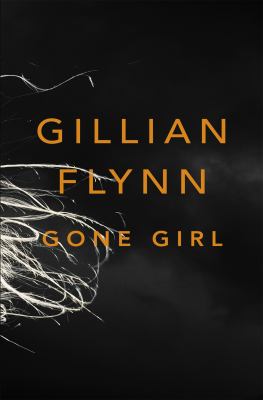 SynopsisMarriage can be a real killer.

On a warm summer morning in North Carthage, Missouri, it is Nick and Amy Dunne’s fifth wedding anniversary. Presents are being wrapped and reservations are being made when Nick’s clever and beautiful wife disappears from their rented McMansion on the Mississippi River. Husband-of-the-Year Nick isn’t doing himself any favors with cringe-worthy daydreams about the slope and shape of his wife’s head, but passages from Amy's diary reveal the alpha-girl perfectionist could have put anyone dangerously on edge. Under mounting pressure from the police and the media—as well as Amy’s fiercely doting parents—the town golden boy parades an endless series of lies, deceits, and inappropriate behavior. Nick is oddly evasive, and he’s definitely bitter—but is he really a killer?

As the cops close in, every couple in town is soon wondering how well they know the one that they love. With his twin sister, Margo, at his side, Nick stands by his innocence. Trouble is, if Nick didn’t do it, where is that beautiful wife? And what was in that silvery gift box hidden in the back of her bedroom closet?
Discussion questionsNick insists from the beginning he had nothing to do with Amy's disappearance. Did you believe him, initially? When did you begin to suspect that he might have something to do with it? At what point did you begin to think he might not?
How would you describe the couple's marriage? What does it look like from the outside...and what does it look like from the inside? Where do the stress lines fall in their relationship?
Amy and Nick lie. When did you begin to suspect that the two were lying to one another...and to you, the reader? Why do they lie...what do they gain by it?
Do you find the Gillian Flynn's technique of alternating first-person narrations compelling...or irritating. Would you have preferred a single, straightforward narrator? What does the author gain by using two different voices?
In what way does Amy's background—her parents' books about her perfection—affect her as an adult?
Did you suspect Nick's big secret? Were you surprised—shocked—by it? Or did you have an inkling?
Does Amy try hard enough to like North Carthage? Or is she truly a duck out of water, too urbane to ever fit into a small, Midwestern town?
What are Amy's treasure hunts all about? Why does she initiate them for Nick?

Synopsis/Discussion questions from https://www.litlovers.com/reading-guides/13-reading-guides/fiction/8836-gone-girl-flynn?start=3